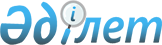 Об утверждении Правил осуществления деятельности организаторов торгов с ценными бумагами
					
			Утративший силу
			
			
		
					Постановление Национальной комиссии Республики Казахстан по ценным бумагам от 23 декабря 1998 года № 19 Зарегистрирован в Министерстве юстиции Республики Казахстан 17.03.1999 г. за N 703. Утратило силу постановлением Правления Агентства Республики Казахстан по регулированию и надзору финансового рынка и финансовых организаций от 25 июня 2007 года N 175



      


Сноска. Постановление Национальной комиссии РК по ценным бумагам от 23 декабря 1998 года N 19 утратило силу постановлением Правления Агентства РК по регулированию и надзору фин. рынка и фин. организаций от 25 июня 2007 г. N 


 175 


 (вводится в действие по истечении  14 дней со дня гос. регистрации).



      В целях государственного регулирования деятельности организаторов торгов с ценными бумагами (фондовых бирж, котировочных организаций внебиржевого рынка ценных бумаг и иных возможных согласно законодательству Республики Казахстан организаций) и в соответствии с законом Республики Казахстан "О рынке ценных бумаг" 
 Z970077_ 
 от 05 марта 1997 года Национальная комиссия Республики Казахстан по ценным бумагам (далее именуемая "Национальная комиссия") постановляет: 



      1. Утвердить Правила осуществления деятельности организаторов торгов с ценными бумагами (прилагаются). 



      2. Установить, что вышеуказанные Правила вводятся в действие с момента их регистрации Министерством юстиции Республики Казахстан за исключением части третьей пункта 30, которая вводится в действие по истечении одного года с момента регистрации вышеуказанных Правил Министерством юстиции Республики Казахстан, и пункта 59, который вводится в действие по истечении шести месяцев года с момента регистрации вышеуказанных Правил Министерством юстиции Республики Казахстан. 



      3. Обязать закрытое акционерное общество "Казахстанская фондовая биржа" привести свои Внутренние документы (как они определены подпунктом 



2) пункта 1 вышеуказанных Правил) в соответствие с вышеуказанными Правилами в течение двух месяцев со дня их введения в действие. 



      4. Обязать организации, осуществляющие кастодиальную деятельность на рынке ценных бумаг и обслуживающие накопительные пенсионные и инвестиционные фонды Республики Казахстан, привести свою деятельность в соответствие с пунктом 57 вышеуказанных Правил в течение трех месяцев со дня их введения в действие. 



      5. Управлению лицензирования и надзора центрального аппарата Национальной комиссии: 



      1) довести настоящее Постановление и вышеуказанные Правила (после их введения в действие) до сведения закрытого акционерного общества "Казахстанская фондовая биржа", ассоциаций профессиональных участников рынка ценных бумаг (с возложением на них обязанности по доведению настоящего Постановления и вышеуказанных Правил до сведения их членов), Национального Банка Республики Казахстан и организаций, осуществляющих брокерскую и дилерскую деятельность на рынке ценных бумаг, кастодиальную деятельность на рынке ценных бумаг, деятельность по инвестиционному управлению пенсионными активами и не являющихся членами закрытого акционерного общества "Казахстанская фондовая биржа" и ассоциаций профессиональных участников рынка ценных бумаг; 



      2) доводить настоящее Постановление и вышеуказанные Правила (после их 

введения в действие) до сведения организаций, намеренных получить лицензии 

на осуществление деятельности организатора торгов с ценными бумагами;

     3) установить контроль за исполнением настоящего Постановления и 

вышеуказанных Правил.

     Председатель комиссии 

     Члены комиссии           

                              Правила 

                     осуществления деятельности 

               организаторов торгов с ценными бумагами 

 



      Настоящие Правила разработаны в соответствии с законом Республики Казахстан "О рынке ценных бумаг" от 05 марта 1997 года и устанавливают условия и порядок осуществления деятельности организаторов торгов с ценными бумагами в Республике Казахстан. 




 



                       Глава 1. Общие положения 




 



      1. Использованные в настоящих Правилах понятия означают следующее: 



      1) "Брокер-дилер" - организация, осуществляющая брокерскую и дилерскую деятельность на рынке ценных бумаг Республики Казахстан на основании соответствующей лицензии; 



      2) "Внутренние документы Организатора торгов (Внутренние документы)" - учредительные документы Организатора торгов, правила биржевой торговли (как они определены пунктами 2 и 3 статьи 44 закона Республики Казахстан "О рынке ценных бумаг" от 05 марта 1997 года), правила котировочной организации внебиржевого рынка ценных бумаг (как они определены статьей 54 закона Республики Казахстан "О рынке ценных бумаг" от 5 марта 1997 года), правила Организатора торгов как СРО (как они определены статьей 58 закона Республики Казахстан "О рынке ценных бумаг" от 05 марта 1997 года), внутренние документы Организатора торгов как акционерного общества (как они предусмотрены подпунктом 12) пункта 1 статьи 62 закона Республики Казахстан "Об акционерных обществах" от 10 июля 1998 года), внутренние правила и иные документы, регулирующие внутреннюю деятельность Организатора торгов как товарищества с ограниченной или дополнительной ответственностью (как они предусмотрены законом Республики Казахстан "О товариществах с ограниченной и дополнительной ответственностью" от 22 апреля 1998 года), и решения органов и общего собрания членов Организатора торгов, принятые в пределах их компетенции; 



      3) "Делистинг" - временное или постоянное исключение ценных бумаг определенного типа из Официального списка Организатора торгов с соответствующим приостановлением действия или прекращением преимуществ, установленных для типов ценных бумаг, которые включены в Официальный список Организатора торгов, и их эмитентов; 



      4) "Инициатор допуска" - организация, по инициативе которой ценные бумаги определенного типа допускаются к обращению в Торговой системе; 



      5) "Исполнение сделки с ценными бумагами (Исполнение сделки)" - осуществление расчетов по сделке с ценными бумагами путем исполнения сторонами сделки вытекающих из нее обязательств; 



      6) "Класс ценной бумаги (Класс ценных бумаг)" - открытое множество ценных бумаг определенных типов, схожих между собой по характеру их эмитентов, способам выпуска, размещения, обращения и по другим возможным характеристикам; 



      7) "Котировка" - 



      объявленная Брокером-дилером цена покупки и/или продажи ценных бумаг определенного типа, по которой он готов заключить сделку с данными ценными бумагами на объявленных им или принятых им условиях; или 



      объявление желания Брокера-дилера заключить сделку с ценными бумагами определенного типа по установленным им ценам на объявленных Брокером-дилером или принятых им условиях; или 



      осуществляемые Организатором торгов сбор, обработка и оглашение данных о результатах торгов с ценными бумагами, допущенными к обращению в его Торговой системе: о параметрах (ценах, объемах и иных возможных параметрах), зарегистрированных в Торговой системе сделок с такими ценными бумагами и/или о параметрах (максимальных ценах покупки, минимальных ценах продажи, объемах и иных возможных параметрах), зарегистрированных в Торговой системе заявок (предложений) членов данного Организатора торгов на заключение сделок с такими ценными бумагами; 



      8) "Котировка двусторонняя" - 



      объявленные Брокером-дилером цены покупки и продажи ценных бумаг определенного типа, по которым он готов заключить сделку с данными ценными бумагами на объявленных им или принятых им условиях; или 



      способ котировки (как объявления желания), при котором Брокер-дилер указывает как цену покупки, так и цену продажи ценных бумаг определенного типа, по которым он готов заключать сделки с данными ценными бумагами на объявленных Брокером-дилером или принятых им условиях; 



      9) "Котировка индикативная (Котировка мягкая)" - 



      объявленная Брокером-дилером предварительная (оценочная) цена покупки и/или продажи ценных бумаг определенного типа, на основании которой он готов заключить сделку с данными ценными бумагами после проведения дополнительных переговоров с потенциальным продавцом/покупателем об условиях такой сделки с предложением, что фактическая цена сделки может отличаться от ранее объявленной предварительной (оценочной) и что Брокер-дилер может отказаться от заключения сделки с потенциальным продавцом/покупателем, по отношению к которому лимит рисков данным Брокером-дилером не установлен, либо исчерпан, либо близок к исчерпанию; или 



      способ котировки (как объявления желания), при котором Брокер-дилер указывает предварительную (оценочную) цену покупки и/или продажи ценных бумаг определенного типа, на основании которой он готов заключить сделку с данными ценными бумагами после проведения дополнительных переговоров с потенциальным продавцом/покупателем об условиях такой сделки с предложением, что фактическая цена сделки может отличаться от ранее объявленной предварительной (оценочной) и, что Брокер- дилер может отказаться от заключения сделки с потенциальным продавцом/ покупателем, по отношению к которому лимит рисков данным Брокером-дилером не установлен, либо исчерпан, либо близок к исчерпанию; 



      10) "Котировка твердая" - 



      объявленная Брокером-дилером цена покупки и/или продажи ценных бумаг определенного типа, по которой он обязан заключить сделку с данными ценными бумагами на объявленных им или принятых им условиях; или 



      способ котировки (как объявления желания), при котором Брокер-дилер указывает цену покупки и/или продажи ценных бумаг определенного типа, по которой он обязуется заключить сделку с данными ценными бумагами на объявленных Брокером-дилером или принятых им условиях; 



      11) "Листинг" - включение ценных бумаг определенного типа в официальный список Организатора торгов с соответствующим предоставлением преимуществ, установленных для типов ценных бумаг, которые включены в Официальный список Организатора торгов, и их эмитентов; 



      12) "Лот" - установленное Организатором торгов минимальное количество ценных бумаг, которое может являться предметом сделки, заключаемой с ценными бумагами данного типа в его Торговой системе; 



      13) "Маркет-мейкер" - Брокер-дилер - член Организатора торгов, признанный в качестве такового данным Организатором торгов и принявший на себя обязательство постоянно объявлять и поддерживать двусторонние котировки по ценным бумагам определенного типа; 



      14) "Национальная комиссия" - Национальная комиссия Республики Казахстан по ценным бумагам; 



      15) "Обращение в Торговой системе (на Площадке)" - возможность ценной бумаги быть предметом сделки, заключаемой в Торговой системе (на Площадке) Организатора торгов; 



      16) "Организатор торгов (Организатор)" - организатор торгов с ценными бумагами (котировочная организация внебиржевого рынка, фондовая биржа или иная организация в соответствии с законодательством Республики Казахстан); 



      17) "Официальный список Организатора торгов (Официальный список)" - часть Списка Организатора торгов, включенные в который типы ценных бумаг соответствуют определенным (листинговым) требованиям. В случае, если в Списке Организатора торгов Официальный список не выделяется, понятия "Список Организатора торгов" и "Официальный список Организатора торгов (Официальный список)" являются равнозначными; 



      18) "Площадка Организатора торгов (Площадка)" - часть Торговой системы, отличающаяся от ее других частей специфическими требованиями к участникам торгов и обращаемым на ней ценным бумагам, а также условиями заключения сделок с ценными бумагами и их исполнения. В случае, если Торговая система не разделяется Организатором торгов на отдельные части, понятия "Торговая система Организатора торгов (Торговая система)" и "Площадка Организатора торгов (Площадка)" являются равнозначными; 



      19) "Поставка против платежа (DVP)" - метод исполнения сделок с ценными бумагами, при котором исполнение обязательств одной стороной сделки по поставке ценных бумаг или денег невозможно без исполнения другой стороной сделки встречных обязательств по поставке денег или ценных бумаг; 



      20) "Система подтверждения Организатора торгов (Система подтверждения)" - программно-технический комплекс Организатора торгов, позволяющий подключенным к нему лицам получать сведения о сделках с ценными бумагами, заключенных по их поручению в Торговой системе данного Организатора торгов, и на основе обработки полученных сведений передавать данному Организатору торгов подтверждения таких сделок (сообщения о соответствии условий сделок условиям поручений на их заключение) либо отказы от подтверждения таких сделок; 



      21) "Список Организатора торгов" - составленный и утвержденный в соответствии с Внутренними документами Организатора торгов список всех типов ценных бумаг, разрешенных к обращению в его Торговой системе; 



      22) "СРО" - саморегулируемая организация брокеров-дилеров; 



      23) "Тип ценной бумаги (Тип ценных бумаг)" - закрытое множество ценных бумаг однородного качества, обладающее характеристиками, которые позволяют однозначно отличить данное множество от других (в том числе и от других типов ценных бумаг, выпущенных тем же эмитентом); 



      24) "Торговый день Организатора торгов (Торговый день)" - установленный Организатором торгов период в пределах календарного дня, в течение которого могут заключаться сделки с ценными бумагами в его Торговой системе; 



      25) "Торговая сессия Организатора торгов (Торговая сессия)" - часть Торгового дня. В случае, если Торговый день не разделяется Организатором торгов на отдельные части, понятия "Торговый день Организатора торгов (Торговый день)" и "Торговая сессия Организатора торгов (Торговая сессия)" являются равнозначными; 



      26) "Торговая система Организатора торгов (Торговая система)" - совокупность взаимосвязанных помещений, оборудования, инвентаря, программно-технических средств, Внутренних документов и иных необходимых активов и процедур, посредством которой заключаются сделки с ценными бумагами между Брокерами-дилерами - членами Организатора торгов; 



      27) "Трейдер Брокера-дилера - члена Организатора торгов (Трейдер члена Организатора торгов, Трейдер)" - физическое лицо, участвующее в проводимых Организатором торгах с ценными бумагами от имени Брокера-дилера - члена данного Организатора торгов; 



      28) "Участник торгов" - Брокер-дилер - член Организатора торгов, допущенный к заключению сделок с ценными бумагами в Торговой системе (на Площадке) данного Организатора торгов и принимающий участие в проводимых Организатором торгах с ценными бумагами. 



      2. Деятельность Организатора торгов подлежит лицензированию в порядке, установленном законодательством Республики Казахстан. 



      3. Правила Организатора торгов принимаются общим собранием его членов в порядке, установленном Внутренними документами Организатора торгов, и подлежат утверждению Национальной комиссией. 



      4. В случаях, предусмотренных законодательством Республики Казахстан, Организатор торгов вправе проводить торги и с иными, кроме ценных бумаг, финансовыми инструментами. При этом действие настоящих Правил распространяется только на деятельность Организатора торгов, относящуюся к ценным бумагам. 



      5. Контроль за деятельностью Организатора торгов осуществляется его членами в порядке, установленном Внутренними документами, и Национальной комиссией в соответствии с ее правами и обязанностями, установленными законодательством Республики Казахстан. 




 



                  Глава 2. Члены Организатора торгов 




 



      6. Членами Организатора торгов являются Брокеры-дилеры, соответствующие требованиям, предъявляемым Организатором торгов к его членам, и принятые в члены Организатора торгов в порядке, установленном законодательством Республики Казахстан и Внутренними документами. 



      Организатор торгов вправе отказать Брокеру-дилеру в приеме в свои члены по основаниям, предусмотренным законодательством Республики Казахстан и внутренними документами Организатора торгов. При этом Организатор торгов должен предоставить Брокеру-дилеру мотивированный отказ в письменном виде в установленный Внутренними документами срок. 



      7. Внутренними документами Организатора торгов могут быть предусмотрены различные виды членства (в том числе членства без права голоса), а также категории членства (в зависимости от классов ценных бумаг, в торгах с которыми член Организатора торгов имеет право принимать участие, и/или в зависимости от Площадок, в торгах на которых член Организатора торгов имеет право принимать участие). 



      8. Член Организатора торгов имеет право: 



      1) участвовать в проводимых Организатором торгах с ценными бумагами в соответствии с присвоенной(ыми) ему категорией(ями) членства (при наличии различных категорий членства); 



      2) получать от Организатора торгов информацию, необходимую и достаточную для его участия в проводимых Организатором торгах с ценными бумагами и исполнения заключенных сделок с ценными бумагами; 



      3) вносить на рассмотрение органов и общего собрания членов Организатора торгов предложения по вопросам торговой, расчетной и информационной деятельности Организатора торгов и по другим вопросам, предусмотренным Внутренними документами Организатора торгов. 



      9. Член Организатора торгов обязан: 



      1) соблюдать требования законодательства Республики Казахстан и Внутренних документов, регламентирующих деятельность членов Организатора торгов и их трейдеров; 



      2) уплачивать членские взносы и сборы Организатора торгов в составе, в размерах, в сроки и в порядке, установленных его Внутренними документами; 



      3) заключать сделки на проводимых Организатором торгах с ценными бумагами только на принципах справедливой и равноправной торговли, не ущемляя интересы Организатора торгов, других членов Организатора торгов, эмитентов ценных бумаг и инвесторов (клиентов члена Организатора торгов); 



      4) своевременно, полностью и наиболее оптимальным способом исполнять сделки, заключенные им на проводимых Организатором торгах с ценными бумагами, а также иные обязательства, основанные на требованиях законодательства Республики Казахстан и Внутренних документов Организатора торгов. 



      10. Иные права и обязательства членов Организаторов торгов, помимо указанных в пунктах 8 и 9 настоящих Правил, устанавливаются законодательством Республики Казахстан (в том числе и настоящими Правилами) и Внутренними документами Организатора торгов. 



      11. Внутренними документами Организатора торгов должен быть определен объем информации, которую он обязан предоставлять своим членам и иным возможным заинтересованным лицам, и порядок представления такой информации. При этом в обязательном порядке в состав такой информации должны быть включены сведения о проверках деятельности данного Организатора торгов Национальной комиссией. 



      12. Брокер-дилер - член Организатора торгов обязан незамедлительно уведомлять данного Организатора торгов о любых дисциплинарных действиях, предпринятых Национальной комиссией или СРО по отношению к этому Брокеру-дилеру, его работникам и его аффилиированным лицам. 



      13. Внутренними документами Организатора торгов должны быть предусмотрены основания приостановления или прекращения членства у него. 



      При этом приостановление или прекращение действия лицензии на осуществление брокерской и дилерской деятельности на рынке ценных бумаг (далее именуемой "Лицензия"), ранее выданной данному Брокеру-дилеру, является безусловным основанием для приостановления или прекращения его членства у всех Организаторов торгов. 



      Национальная комиссия уведомляет Организаторов торгов о приостановлении и прекращении действия Лицензии в день принятия соответствующего решения. Организаторы торгов обязаны отстранить Брокера-дилера, действие Лицензии которого было приостановлено или прекращено, от участия в проводимых ими торгах с ценными бумагами с момента получения указанного уведомления. 



      14. Приостановление или прекращение членства Брокера-дилера у Организатора торгов влечет за собой немедленное отстранение данного Брокера-дилера от участия в проводимых данным Организатором торгах с ценными бумагами, а также приостановление или прекращение иных прав, установленных для члена Организатора торгов законодательством Республики Казахстан и Внутренними документами Организатора торгов. 



      15. Организатор торгов обязан уведомлять Национальную комиссию обо всех случаях приема в свои члены, отказа в приеме в свои члены, приостановления членства, возобновления членства и прекращения членства не позднее чем на следующий рабочий день после наступления такого случая. 




 



                       Глава 3. Трейдеры 




 



      16. Трейдером Брокера-дилера - члена Организатора торгов может быть только физическое лицо, обладающее действующим квалификационным свидетельством Национальной комиссии первой категории (с правом допуска к выполнению работ по заключению сделок с ценными бумагами) (далее именуемым "Квалификационное свидетельство"). <*> 



      Сноска. Пункт 16 - с изменениями и дополнениями, внесенными постановлением НКЦБ РК от 20.4.99г. N 30 
 V990782_ 
 . 



      17. Брокер-дилер - член Организатора торгов обязан предоставить данному Организатору торгов сведения о своих трейдерах в объеме, установленном данным Организатором торгов. Предоставление таковых сведений означает, что указанные в них лица обладают всеми необходимыми полномочиями для участия в проводимых Организатором торгах с ценными бумагами от имени данного Брокера-дилера и выполнения возможных предторговых и послеторговых процедур (относящихся к компетенции трейдеров), и что данный Брокер-дилер принимает на себя всю ответственность за действия (бездействие) этих лиц, вытекающие из предоставленных им полномочий, и за последствия таких действий (такого бездействия). 



      18. Внутренними документами Организатора торгов могут быть предусмотрены условия допуска трейдеров в Торговую систему, в том числе условие обязательного предварительного обучения работе в Торговой системе, условие обязательного периодического переобучения работе в Торговой системе и условие обязательной (в том числе периодической) сертификации трейдеров данным Организатором торгов. 



      Организатор торгов вправе устанавливать плату за вышеуказанные обучение, переобучение и сертификацию трейдеров. 



      19. Брокер-дилер - член Организатора торгов обязан предоставлять данному Организатору торгов сведения о любых изменениях в составе своих трейдеров и несет всю ответственность за последствия непредставления или несвоевременного предоставления таковых сведений. 



      20. Любые действия и любое бездействие трейдера, связанные с проводимыми Организатором торгами с ценными бумагами и с выполнением возможных предторговых и послеторговых процедур (относящихся к компетенции трейдеров), приравниваются к действиям (бездействию) представляемого данным трейдером Брокера-дилера - члена Организатора торгов. 



      21. Внутренними документами Организатора торгов может быть предусмотрена возможность введения документа, регулирующего нормы поведения трейдеров в ходе проводимых данным Организатором торгов с ценными бумагами и выполнения возможных предторговых и послеторговых процедур (относящихся к компетенции трейдеров) (далее именуемого "Кодекс трейдера"). 



      Форма принятия обязательств (добровольная или обязательная) по выполнению норм Кодекса трейдера (форма присоединения к Кодексу трейдера) определяется Внутренними документами Организатора торгов. 



      В случае обязательной формы присоединения к Кодексу трейдера такое присоединение может быть предусмотрено Внутренними документами Организатора торгов как условие допуска трейдеров в Торговую систему. 



      22. Внутренними документами Организатора торгов должны быть предусмотрены основания отстранения трейдера от участия в проводимых данным Организатором торгах с ценными бумагами. 



      При этом приостановление или прекращение действия Квалификационного свидетельства, ранее выданного данному трейдеру, является безусловным основанием для его отстранения от участия в проводимых Организаторами торгах с ценными бумагами. 



      Национальная комиссия уведомляет Организаторов торгов о приостановлении и прекращении действия Квалификационного свидетельства (за исключением случая истечения срока действия, контроль за которым осуществляется Организаторами торгов самостоятельно) в день принятия соответствующего решения. 



      Организаторы торгов обязаны отстранить трейдера, действие Квалификационного свидетельства которого было приостановлено или прекращено, от участия в проводимых ими торгах с ценными бумагами с момента получения указанного уведомления (с ближайшего Торгового дня, следующим за днем истечения срока действия Квалификационного свидетельства). 



      23. Отстранение всех трейдеров Брокера-дилера - члена Организатора торгов от участия в проводимых данным Организатором торгах с ценными бумагами влечет за собой немедленное отстранение от участия в таких торгах самого Брокера-дилера. 




 



         Глава 4. Ценные бумаги, обращаемые в торговых системах 



                        Организаторов торгов 




 



      24. В Торговых системах Организаторов торгов могут обращаться следующие виды и классы ценных бумаг и финансовых инструментов: 



      1) государственные ценные бумаги Республики Казахстан, выпущенные Правительством или Национальным Банком Республики Казахстан, в том числе эмитированные в соответствии с законодательством других государств (данный подпункт дополнен постановлением Национальной комиссии от 06 апреля 1999 года N 28). <*> 



      Сноска. Подпункт 1) - с дополнениями, внесенными постановлением НКЦБ от 9.04.99г. N 28 
 V990765_ 
 ; 



      1-1) государственные ценные бумаги Республики Казахстан, выпущенные местными исполнительными органами, в том числе эмитированные в соответствии с законодательством других государств (данный подпункт включен постановлением Национальной комиссии от 06 апреля 1999 года N 28); <*> 



      Сноска. Пункт 24 дополнен новым подпунктом 1-1) согласно постановлению НКЦБ от 9.04.99г. N 28 
 V990765_ 
 ; 



      2) негосударственные эмиссионные ценные бумаги организаций Республики Казахстан, в том числе эмитированные в соответствии с законодательством других государств; 



      3) эмиссионные ценные бумаги международных финансовых организаций, определенных пунктом 25 настоящих Правил; 



      4) эмиссионные ценные бумаги иностранных организаций, эмитированные в соответствии с законодательством других государств и обращение которых на территории Республики Казахстан допущено в соответствии с действующим законодательством; 



      5) долговые обязательства (векселя) организаций Республики 

Казахстан;     

     6) иные ценные бумаги и финансовые инструменты, допускаемые к

обращению на организованных рынках ценных бумаг Республики Казахстан.     

     25. Допускается обращение в Торговых системах Организаторов 

торгов ценных бумаг, эмитированных следующими международными 

финансовыми организациями:

     1) Международным банком реконструкции и развития;

     2) Европейским банком реконструкции и развития;

     3) Межамериканским банком развития;

     4) Банком международных расчетов;

     5) Азиатским банком развития;

     6) Африканским банком развития;

     7) Международной финансовой корпорацией;

     8) Исламским банком развития. 

     26. Не допускается обращение ценных бумаг одного и того же типа в

Торговых системах различных Организаторов торгов.      

     27. Требования к типу ценных бумаг, необходимые к соблюдению для 

его включения в Список Организатора торгов, устанавливаются 

Внутренними документами данного Организатора торгов и включает в себя:

     1) требование к организационно-правовой форме эмитента;

     2) требование к длительности существования эмитента как 

        юридического лица;

     3) требование к числу акционеров (участников) эмитента;

     4) требование к величине уставного капитала эмитента;

     5) требование к количеству выпущенных ценных бумаг данного типа;

     6) требование к результатам финансово-хозяйственной деятельности

        эмитента;

     7) требование к аудитору и к аудиту эмитента;

     8) требование к порядку составления и представления (публикации)

        финансовой отчетности эмитента;

     9) требование к Инициатору допуска, в том числе по поддержанию 

        ценных бумаг данного типа в Списке Организатора торгов;

     10) иные возможные требования.

 



      28. Требования, указанные в пункте 27 настоящих Правил, не устанавливаются для классов ценных бумаг, указанных в подпунктах 1) и 3) пункта 24 настоящих Правил. 



      29. Требования, установленные Внутренними документами Организатора торгов в соответствии с пунктом 27 настоящих Правил, могут подразделяться на листинговые (официальные) и нелистинговые требования. При отсутствии такого подразделения все указанные требования признаются листинговыми (официальными). 



      Как листинговые (официальные), так и нелистинговые требования могут подразделяться Внутренними документами Организатора торгов на отдельные категории (классы) требований. 



      30. При соответствии типа ценной бумаги установленным Организатором торгов требованиям он может быть включен в Список данного Организатора торгов (в Официальный список или иную часть Списка Организатора торгов). 



      Список Организатора торгов составляется и утверждается в соответствии с его Внутренними документами. 



      При этом не может быть включен в ту часть Официального списка Организатора торгов, для включения в которую установлена наивысшая категория (наивысший класс) листинговых (официальных) требований, и находиться в ней тип ценной бумаги, по которому отсутствует(ют) маркет-мейкер(ы). В случае, если по какому-либо типу ценной бумаги, находящемуся в указанной части Официального списка, не осталось ни одного маркет-мейкера, данный тип ценной бумаги подлежит в течение трех месяцев со дня наступления такого случая обязательному делистингу или переводу в другую часть Списка Организатора торгов (другую часть Официального списка Организатора торгов). Если листинговые (официальные) требования не подразделены Внутренними документами Организатора торгов на отдельные категории (классы) требований, то для целей настоящего пункта и части четвертой пункта 32 настоящих Правил все листинговые (официальные) требования признаются как относящиеся к наивысшей категории (наивысшему классу). <*> 



      Сноска. Пункт 30 - с изменениями, внесенными постановлением НКЦБ РК от 11 октября 1999 года № 46 
 V990937_ 
 . 




 



      31. Организатор торгов вправе отказать Инициатору допуска во включении данного типа ценных бумаг в свой Список по основаниям, предусмотренным законодательством Республики Казахстан и Внутренними документами данного Организатора торгов. При этом Организатор торгов должен предоставить Инициатору допуска мотивированный отказ в письменном виде в установленный Внутренними документами срок. 



      32. Внутренними документами Организатора торгов должны быть предусмотрены основания делистинга ценной бумаги (исключения ценных бумаг определенного типа из иных, помимо Официального списка, частей Списка Организатора торгов). 



      При этом признание Национальной комиссией эмиссии ценных бумаг несостоявшейся является безусловным основанием для их делистинга (исключения ценных бумаг данного типа из иных, помимо Официального списка, частей Списка Организатора торгов) в части несостоявшейся эмиссии. 



      Национальная комиссия уведомляет соответствующего Организатора торгов о приостановлении эмиссии ценных бумаг или о признании ее несостоявшейся в день принятия соответствующего решения. Организатор торгов обязан исключить ценные бумаги несостоявшейся эмиссии из своего Списка с момента получения указанного уведомления. 



      В случае, если акции какого-либо эмитента находятся в той части Официального списка Организатора торгов, для включения в которую установлена наивысшая категория (наивысший класс) листинговых (официальных) требований, а объем сделок с ними (суммарно в простых и привилегированных акциях) в течение года не превысил половины процента от их общего объявленного к выпуску количества, то Организатор торгов обязан произвести делистинг таких акций или перевести их в другую часть Списка Организатора торгов (другую часть Официального списка Организатора торгов). 



      Требование, установленное абзацем четвертым настоящего пункта, не распространяется на акции, по типу которых имеется маркет-мейкер, выполняющий свои функции в полном соответствии с настоящими Правилами и Внутренними документами Организатора торгов, в том числе обеспечивающий спрэды (различия) между объявленными им ценами покупки и продажи данных акций в размере, не превышающем обычной (не определенной специально для этого маркет-мейкера) величины, которая установлена Внутренними документами Организатора торгов. <*> 



      Сноска. Пункт 32 - с изменениями и дополнениями, внесенными постановлением НКЦБ РК от 11 октября 1999 года N 46 
 V990937_ 
 ; постановлением НКЦБ РК от 11 января 2001 года N 96 
 V011400_ 
 . 




 



      Примечание. Действие части четвертой пункта 32 приостановлено до 1 января 2001 года - постановлением НКЦБ РК от 26 февраля 2000 года N 65 
 V001076_ 
 . 




 



      33. Организатор торгов обязан уведомлять Национальную комиссию обо всех случаях включения ценных бумаг каких-либо типов в свой Список, отказа во включении ценных бумаг каких-либо типов в свой Список, делистинга ценных бумаг определенного типа (исключения ценных бумаг определенного типа из иных, помимо Официального списка, частей Списка Организатора торгов) не позднее чем на следующий рабочий день после наступления такого случая). 




 



            Глава 5. Торговые системы Организаторов торгов 




 



      34. В целях обеспечения бесперебойности торгов с ценными бумагами Организатор торгов, как правило, должен иметь несколько Торговых систем, одна из которых используется в качестве основной, а остальные - в качестве резервных. 



      При использовании нескольких Торговых систем Внутренними документами Организатора торгов должны быть определены основная и резервные Торговые системы, а также порядок поддерживания резервных Торговых систем в состоянии, готовом к немедленной активизации, и их использования. 



      35. При использовании единственной Торговой системы Организатор торгов должен иметь и поддерживать в состоянии, готовом к немедленной активизации, ее резервные компоненты. Порядок поддержания резервных компонентов Торговой системы в состоянии, готовом к немедленной активизации, и их использования должен быть определен Внутренними документами Организатора торгов. 



      36. Организатор торгов обязан предпринимать все возможные усилия для поддержания своей Торговой системы в рабочем состоянии и незамедлительно уведомлять всеми возможными способами участников торгов и иных своих членов о сбоях в ее работе и мерах по устранению таких сбоев. 



      37. Факт периодических (три и более раз в течение трех последовательных месяцев) сбоев в работе Торговой системы Организатора торгов может быть использован Национальной комиссией в качестве основания для приостановления действия или отзыва лицензии на осуществление деятельности в качестве организатора торгов с ценными бумагами. 



      38. Разделение Торговой системы Организатора торгов на отдельные Площадки устанавливается его Внутренними документами. 




 



            Глава 6. Проведение торгов и заключение сделок 



                 с ценными бумагами. Маркет-мейкеры 




 



      39. В проводимых Организатором торгах с ценными бумагами имеют право принимать участие (в лице своих трейдеров) Брокеры-дилеры - члены данного Организатора торгов в соответствии с присвоенными им категориями членства (при наличии различных категорий членства). 



      Прочие лица (помимо работников Организатора торгов, уполномоченных его Внутренними документами на участие/присутствие в/на торгах в качестве администраторов Торговой системы или наблюдателей) имеют право присутствовать на проводимых Организатором торгах с ценными бумагами исключительно в качестве наблюдателей в соответствии с порядком, установленным Внутренними документами данного Организатора торгов. При этом им запрещается прямо или косвенно вмешиваться в процесс торгов. 



      40. Время начала и окончания Торгового дня и отдельных Торговых сессий (при наличии таковых), а также время начала и окончания (длительность) технологических перерывов в работе Торговой системы (при наличии таковых) устанавливаются Внутренними документами Организатора торгов. 



      41. Методы проведения торгов с ценными бумагами устанавливаются Внутренними документами Организаторов торгов и могут варьироваться по их Площадкам. 



      В целях обеспечения бесперебойности торгов с ценными бумагами Организатор торгов, как правило, должен иметь для каждой отдельной Площадки несколько методов проведения торгов, один из которых используется в качестве основного, а остальные - в качестве резервных. 




 



      При использовании нескольких методов проведения торгов в пределах одной Площадки Внутренними документами Организатора торгов должны быть определены основной и резервные методы проведения торгов, а также порядок использования резервных методов проведения торгов. 



      42. Заключение сделок с ценными бумагами на проводимых Организатором торгах производится их участниками в соответствии с порядком, установленным Внутренними документами данного Организатора торгов, которые помимо иных возможных норм должны содержать указания на способы котировки, допускаемые к использованию в отношении определенных классов (типов) ценных бумаг или на определенной Площадке. <*> 



      Сноска. Пункт 42 - с изменениями, внесенными постановлением НКЦБ РК от 11 октября 1999 года № 46 
 V990937_ 
 . 




 



      43. Организатор торгов вправе вводить в отношении своих членов институт маркет-мейкерства. Порядок присвоения Брокеру-дилеру - члену Организатора торгов статуса маркет-мейкера определяется Внутренними документами данного Организатора торгов, которые в обязательном порядке должны содержать, помимо иных возможных требований, следующие требования к соискателям такого статуса: 



      1) представление обязательства по соблюдению всех требований, предъявляемых к маркет-мейкерам (выполнению всех функций, возлагаемых на маркет-мейкеров) законодательством Республики Казахстан и Внутренними документами Организатора торгов, по крайней мере, в течение тридцати последовательных Торговых дней; 



      2) наличие определенного размера собственного или уставного капитала и определенного уровня соблюдения критериев (нормативов) финансовой устойчивости, установленных для Брокеров-дилеров законодательством Республики Казахстан; 



      3) представление типа ценных бумаг, по которому соискатель намерен выполнять функции маркет-мейкера; 



      4) представление максимального лимита ежедневного объема сделок с ценными бумагами, по типу которых соискатель намерен выполнять функции маркет-мейкера (далее именуемого "Лимит сделок"); 



      5) представление даты, начиная с которой соискатель намерен выполнять функции маркет-мейкера. 



      44. По каждому отдельному типу ценной бумаги статус маркет-мейкера может быть присвоен нескольким Брокерам-дилерам - члена Организатора торгов. 



      45. Маркет-мейкеры обязаны соблюдать следующие требования (выполнять следующие функции): 



      1) постоянно (с начала каждой Торговой сессии) объявлять и поддерживать твердые двусторонние (в течение Торгового дня до исчерпания Лимита сделок) и мягкие двусторонние (по исчерпании Лимита сделок до окончания Торгового дня) котировки по ценным бумагам, по типам которым им присвоен статус маркет-мейкера. Указанные котировки могут объявляться и поддерживаться как за собственный счет маркет-мейкеров, так и за счет их клиентов (в соответствии с поручениями клиентов). При этом указанные котировки не могут отличаться от цен ранее заключенных в Торговой системе сделок с данными ценными бумагами более чем на величину, установленную Внутренними документами Организатора торгов; 



      2) обеспечивать спрэды (различия) между объявленными ценами покупки и продажи ценных бумаг, по типам которых им присвоен статус маркет-мейкера, не превышающие величины, установленной Внутренними документами Организатора торгов; 



      3) поддерживать определенные Внутренними документами Организатора торгов размер собственного или уставного капитала и уровень соблюдения критериев (нормативов) финансовой устойчивости, установленных для Брокеров-дилеров законодательством Республики Казахстан; 



      4) соблюдать иные требования (выполнять иные функции), установленные Внутренними документами Организатора торгов. 



      46. Внутренними документами Организатора торгов для маркет-мейкеров могут быть установлены специальные льготы и преимущества, в том числе по уплате членских взносов и сборов Организатора торгов. 



      47. Маркет-мейкер вправе изменять объявленные им твердые двусторонние котировки по ценным бумагам, по типу которых ему был присвоен статус маркет-мейкера, в любой момент Торговой сессии. При этом Внутренними документами Организатора торгов для маркет-мейкеров могут быть установлены предельные величины отклонений новых цен от ранее объявленных. 



      48. Присвоение статуса маркет-мейкера не накладывает на Брокера-дилера - члена Организатора торгов какие-либо ограничения в отношении ценных бумаг иных типов (помимо тех, по типам которых ему присвоен статус маркет-мейкера), в торгах с которыми он имеет право принимать участие. 



      49. Брокер-дилер - член Организатора торгов вправе временно или постоянно отказаться от статуса маркет-мейкера, но не ранее чем по истечении тридцати Торговых дней, в течение которых он выполнял функции маркет-мейкера по данному типу ценной бумаги. Соответствующее уведомление такого Брокера-дилера - члена Организатора торгов должно быть получено Организатором торгов не позднее чем за десять Торговых дней до предполагаемой даты. 



      Повторное присвоение такому Брокеру-дилеру - члену Организатора торгов статуса маркет-мейкера по данному типу ценной бумаги может быть осуществлено не ранее чем по истечении десяти Торговых дней со дня, с которого он перестал выполнять функции маркет-мейкера по данному типу ценной бумаги. 



      50. Не позднее чем за пять Торговых дней до наступления Торгового дня, с которого Брокер-дилер - член Организатора торгов начинает или перестает выполнять функции маркет-мейкера, Организатор торгов обязан уведомить об этом Национальную комиссию и других Брокеров-дилеров - членов данного Организатора торгов. 



      51. В течение Торговой сессии участник торгов может быть освобожден от обязательств по заключению сделок с ценными бумагами, вытекающих из объявленных им твердых котировок, в случае сбоя в работе Торговой системы или терминала Торговой системы, которым пользуется данный участник торгов, и при условии, что данный участник торгов уведомил об этом администратора Торговой системы любым возможным способом. 



      Моментом, с которого участник торгов освобождается от вышеуказанных обязательств, является момент соответствующего объявления администратора Торговой системы другим участникам торгов. 



      По получении уведомления участника торгов о необходимости его освобождения от вышеуказанных обязательств ввиду сбоя в работе Торговой системы (терминала Торговой системы, которым пользуется данный участник торгов) администратор Торговой системы удаляет из нее все твердые котировки данного участника торгов. 



      52. Внутренними документами Организатора торгов должны быть установлены случаи и порядок приостановления торгов с ценными бумагами, а также их последующего возобновления. При этом помимо иных возможных случаев Внутренние документы Организатора торгов должны предусматривать следующие случаи обязательного приостановления торгов: 



      1) если качество обращаемых в Торговой системе ценных бумаг изменилось до степени, существенно угрожающей интересам инвесторов; 



      2) если отклонение цен сделок с ценными бумагами или объявленных участниками торгов котировок от ранее зарегистрированных значений достигло предельной величины, установленной Внутренними документами Организатора торгов. 



      53. Национальная комиссия вправе приостановить проводимые Организатором торги с ценными бумагами по основаниям, установленным ее отдельными нормативными правовыми актами. Решение Национальной комиссии о приостановлении торгов с ценными бумагами должно содержать указания о порядке и условиях их приостановления и последующего возобновления. 



      54. Сделка с ценными бумагами считается заключенной после ее регистрации в Торговой системе в соответствии с порядком, установленным Внутренними документами Организатора торгов. 



      55. Порядок оформления сделок с ценными бумагами, заключенных участниками торгов, устанавливается Внутренними документами Организатора торгов. 




 



              Глава 7. Подтверждение сделок с ценными бумагами 




 



      56. Организатор торгов обязан иметь Систему подтверждения, порядок работы которой устанавливается его Внутренними документами. 



      57. В обязательном порядке должны быть подключены к Системе подтверждения Организатора торгов организации, осуществляющие кастодиальную деятельность на рынке ценных бумаг и обслуживающие накопительные пенсионные и инвестиционные фонды Республики Казахстан. 



      58. Сделка с ценными бумагами, которая была заключена по поручению лица, подключенного к Системе подтверждения Организатора торгов, и которая не была подтверждена таким лицом (по которой поступил отказ такого лица от подтверждения), не может быть передана Организатором торгов на исполнение. 




 



               Глава 8. Исполнение сделок с ценными бумагами 




 



      59. Порядок исполнения сделок с ценными бумагами, заключенных в Торговой системе Организатора торгов, определяется его Внутренними документами, которые в обязательном порядке должны содержать, помимо иных возможных условий, следующие условия: 



      1) исполнение сделок с ценными бумагами, включенными в Официальный список Организатора торгов, должно осуществляться исключительно через Центральный депозитарий в порядке, установленном законодательством Республики Казахстан и сводом правил Центрального депозитария; 



      2) исполнение сделок с ценными бумагами, включенными в Официальный список Организатора торгов, должно осуществляться исключительно по методу "Поставка против платежа"; 



      3) исполнение сделок с ценными бумагами, включенными в Официальный список Организатора торгов, должно быть завершено не позднее чем на третий рабочий день со дня заключения сделки в Торговой системе Организатора торгов (не включая день заключения сделки). 



      60. В случае, если участник торгов не имеет счета в Центральном депозитарии, исполнение заключенных им сделок с ценными бумагами, которое подлежит обязательному осуществлению через Центральный депозитарий, производится по счету данного участника торгов у депонента Центрального депозитария. 



      61. Ответственность за неисполнение (несвоевременное или неполное исполнение) сделок с ценными бумагами, заключенных в Торговой системе Организатора торгов, определяется Внутренними документами данного Организатора торгов, которые в обязательном порядке должны предусматривать форс-мажорные обстоятельства (обстоятельства непреодолимой силы), при которых сроки исполнения сделок с ценными бумагами, заключенных в Торговой системе Организатора торгов, могут быть увеличены на срок действия таких обстоятельств, а также порядок действий Организатора торгов и Брокеров-дилеров - его членов при наступлении таких обстоятельств. 



      62. Порядок разрешения споров между участниками торгов, а также между участниками торгов и их Организатором по вопросам заключения сделок с ценными бумагами в Торговой системе и их исполнения определяется Внутренними документами данного Организатора торгов, которые в обязательном порядке должны предусматривать создание Арбитражной комиссии Организатора торгов и порядок ее деятельности. 

При этом принятие (утверждение) таких Внутренних документов, а также

определение количественного и персонального состава Арбитражной 

комиссии и структуры ее членов не может находиться в компетенции

исполнительного органа Организатора торгов. 

     Председатель Национальной комиссии 

(Специалисты:

 Цай Л.Г.

 Чунтонов В.)     

					© 2012. РГП на ПХВ «Институт законодательства и правовой информации Республики Казахстан» Министерства юстиции Республики Казахстан
				